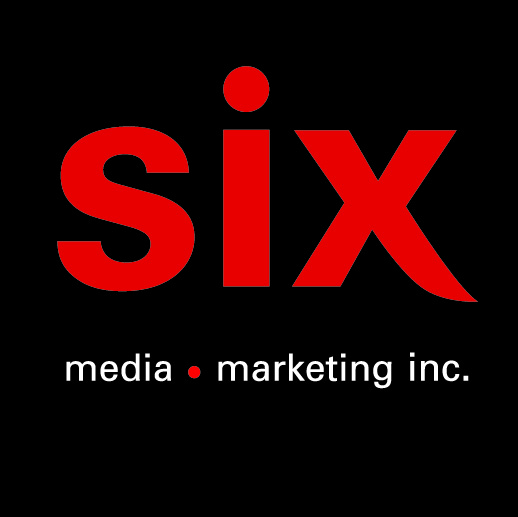 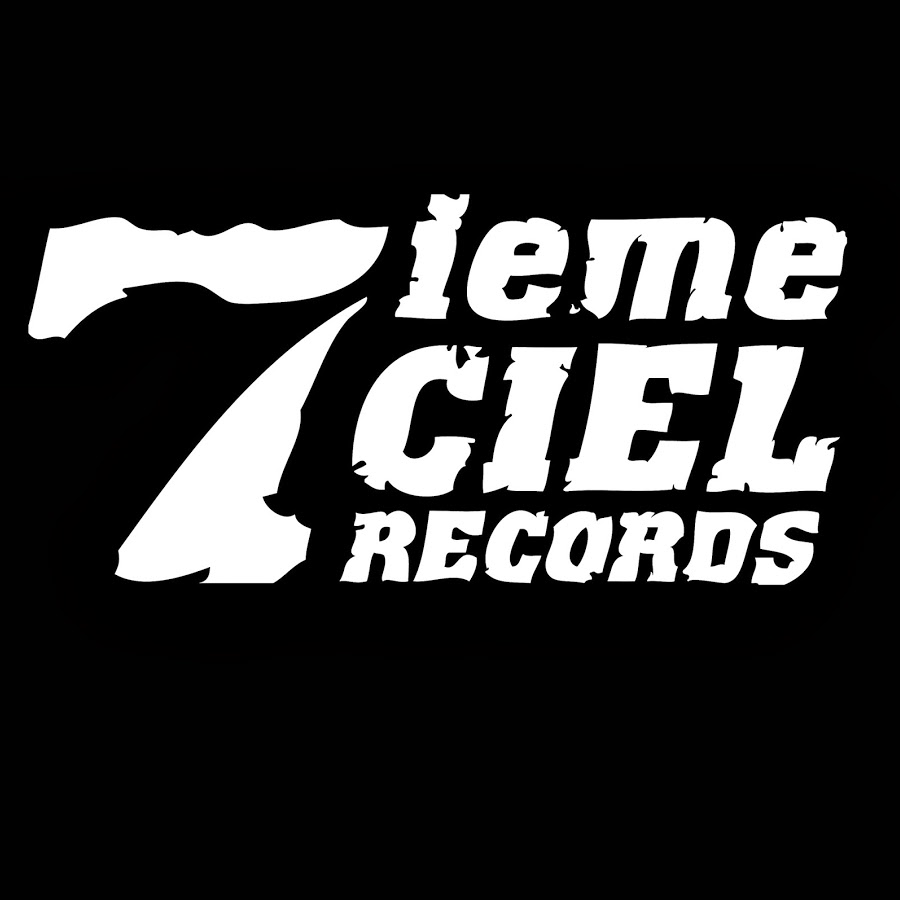 EMAN« À propos de cette vie » (feat. KNLO) – Un nouvel extrait et un live session disponible dès maintenantMontréal, décembre 2021 – Eman démontre une fois de plus son talent et sa vision artistique sans borne. Le rappeur s’allie à son frère de son KNLO pour offrir l’extrait « À propos de cette vie » et s’entoure d’habiles musiciens (Alex McMahon, Maxime Bellavance, Marc-Antoine Noël et Antoine Lemieux-Rinfret) lors d’un live session afin de réadapter la production originale du beatmaker torontois Penderhughes. Le single « À propos de cette vie (feat. KNLO) » et le live session sont disponible dès maintenant sur les différentes plateformes. Pour la petite histoire, Eman reçoit en 2021 un dossier du DJ Walla P qui contient des beats de Penderhughes. Allumé par les sons reçus, il écrit une chanson sur le coup et l’envoie à KNLO pour qu’il la continue. L’ambiance musicale rappelait à Eman la chanson « Merci » (de l’album « Long jeu ») sur laquelle il a collaboré avec son fidèle acolyte KNLO. Étant déjà en train de monter un projet de captation, Eman décide d’utiliser cette exclusivité comme extrait accompagnant la mise en ligne du live session. Le beat est donc réadapté par les talentueux musiciens collaborant avec le rappeur lors de la captation où KNLO était invité. Naît alors la chanson « À propos de cette vie ». Travaillant en étroite collaboration avec Alex McMahon afin de présenter un vidéo de style live session, Eman reprend quelques chansons de son répertoire en réunissant Maxime Bellavance (batterie), Antoine Lemieux-Rinfret (piano électrique) et Marc-Antoine Noël (basse) sous la direction musicale d’Alex McMahon (multi-instruments). Ensemble, ils adaptent les pièces en y ajoutant des saveurs instrumentales de funk, de jazz et de RnB. « À propos de cette vie » - Eman (feat. KNLO)Production : Disques 7ième CielProduction exécutive / A&R : Steve JolinMusique par : PenderhughesVoix : Eman, KNLORéalisation, mix, synthétiseur, percussions : Alex McMahonPiano électrique : Antoine Lemieux-RinfretBasse : Marc-Antoine Noël Drum : Maxime BellavanceCover : Étienne Bossé / Bosslab DesignChargée de projet : Marine LecouturierCaptation Live Session : Producteur exécutif : Disques 7ième CielProduction déléguée : Eman DOP : Vincent MasseCaméra : François Coulombe-GiguèreMontage & Coloration : Noah NdorisiyoniVoix : Eman, KNLOSynthétiseur, percussions: Alex McmahonPiano électrique : Antoine Lemieux-RinfretBasse : Marc-Antoine Noël Batterie : Maxime BellavanceMix: Alex McMahonDirection musicale: Alex McMahon Chargée de projet : Marine LecouturierSource : Disques 7ième CielInformation : Simon Fauteux / Patricia Clavel